Об утверждении актуализированной схемы водоснабжения, водоотведения Старонижестеблиевского сельского поселения Красноармейского районаВо исполнение требований Федерального закона от 17 декабря 2011 года №416-ФЗ «О водоснабжении и водоотведении», Федерального закона Российской Федерации от 6 октября 2003 года №131-ФЗ «Общих принципах организации местного самоуправления в Российской Федерации», пункта 8 Правил разработки и утверждения схем водоснабжения, водоотведения, утвержденных Постановлением Правительства Российской Федерации от 5 сентября 2013 года №782 «О схемах водоснабжения, водоотведения», и в целях улучшения качества услуг водоснабжения и водоотведения на территории Старонижестеблиевского сельского поселения Красноармейского района, администрация Старонижестеблиевского сельского поселения Красноармейского района                     п о с т а н о в л я ю:1. Утвердить в новой редакции актуализированную схему водоснабжения, водоотведения Старонижестеблиевского сельского поселения Красноармейского района согласно приложению.2. Постановление администрации Старонижестеблиевского сельского поселения Красноармейского района от 19 июня 2018 года № 86/1 «Об утверждении актуализированной схемы водоснабжения, водоотведения Старонижестеблиевского сельского поселения Красноармейского района» считать утратившим силу.3. Ведущему специалисту общего отдела администрации Старонижестеблиевского сельского поселения Красноармейского района Н.Ю. Дягилевой разместить настоящее постановление на официальном сайте Старонижестеблиевского сельского поселения Красноармейского района в информационно - телекоммуникационной сети «Интернет» www.snsteblievskaya.ru.          4. Контроль за выполнением настоящего постановления возложить на заместителя главы Старонижестеблиевского сельского поселения Красноармейского района Е.Е. Черепанову.5. Постановление вступает в силу со дня его подписания.ГлаваСтаронижестеблиевского сельского поселения                                       Красноармейского района                                                                      В.В. Новак2ЛИСТ СОГЛАСОВАНИЯк постановлению главы Старонижестеблиевского сельского поселения Красноармейского района от __________________________ № _____«Об утверждении актуализированной схемы водоснабжения, водоотведения Старонижестеблиевского сельского поселения Красноармейского района»Проект подготовил и внес: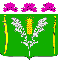 АДМИНИСТРАЦИЯСТАРОНИЖЕСТЕБЛИЕВСКОГО СЕЛЬСКОГО ПОСЕЛЕНИЯ КРАСНОАРМЕЙСКОГО РАЙОНАПОСТАНОВЛЕНИЕАДМИНИСТРАЦИЯСТАРОНИЖЕСТЕБЛИЕВСКОГО СЕЛЬСКОГО ПОСЕЛЕНИЯ КРАСНОАРМЕЙСКОГО РАЙОНАПОСТАНОВЛЕНИЕ«__10____»___09____2019г.№ ___159______станица Старонижестеблиевскаястаница СтаронижестеблиевскаяВедущий специалист общего отдела администрации Старонижестеблиевского сельского поселения Красноармейского районаН.Ю. ДягилеваПроект согласован:Заместитель главыСтаронижестеблиевского сельского поселенияКрасноармейского района            Е.Е. ЧерепановаНачальник Общего отдела администрацииСтаронижестеблиевского сельского поселенияКрасноармейского районаН.В. СупрунГлавный специалист по юридическим вопросам администрации Старонижестеблиевского сельского поселенияКрасноармейского района                                                              Т.А. Филимонова